ĐỀ KIỂM TRA CUỐI TUẦN TOÁN 3Tuần 33 – Đề APhần I1. Đúng ghi Đ, sai ghi Sa) Tính diện tích miếng bìa hình vuông có chu vi 3dm 2cm.36cm2 …	64cm2 …	128cm2 …b) Tính diện tích miếng bìa hình chữ nhật có  chu vi là 4dm 1cm, chiều rộng 9cm.82cm …	288cm …	369cm …2. Khoanh vào chữ đặt trước kết quả đúngĐiền dấu ( < ; > ; = ) vào chỗ chấm :a) 4786 + 1254 … 6040A. 4786 + 1254 > 6040B. 4786 + 1254 = 6040b) 50008 – 10000 … 14754 + 23680A. 50008 – 10000 > 14754 + 23680B. 50008 – 10000 = 14754 + 236803. Đánh dấu * vào ô trống đặt sau kết quả đúngTính giá trị biểu thứca) 45678 : 3 + 2767 . Giá trị biểu thức là :17993 …	16993 …			18993 …b) 840 + 2005 : 5 . Giá trị biểu thức là :569 …	1241 …		1341 …c) 7650 : 9 : 5. Giá trị biểu thức là :170 …	180 …			190 …Phần II1. Số ?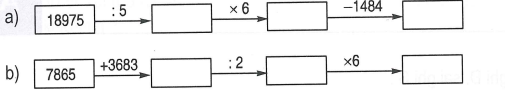 2. Viết biểu thức rồi tính giá trị biểu thứca) 94 cộng với 76 rồi chia cho 5……………………………………………………………………….……………………………………………………………………….b) 124 cộng với tích của 48 và 5……………………………………………………………………….……………………………………………………………………….c) 2736 chia cho hiệu của 8 và 2……………………………………………………………………….……………………………………………………………………….d) 755 chia cho thương của 10 và 2……………………………………………………………………….……………………………………………………………………….3. a) Viết số lớn nhất có đủ 4 chữ số : 0, 2, 4, 6. Viết số bé nhất có đủ năm chữ số : 2, 0, 1, 4, 5.……………………………………………………………………….b) Tính tổng của hai số trên……………………………………………………………………….4. Một kho chứa gạo, lần đầu người ta lấy ra 14500kg, lấy sau lấy ra 12130kg thì trong kho còn lại 984kg. Hỏi lúc đầu trong kho có bao nhiêu ki-lô-gam gạo ?Bài giải……………………………………………………………………….……………………………………………………………………….……………………………………………………………………….Tuần 33 – Đề BPhần I1. Đúng ghi Đ, sai ghi Sa) Giá trị biểu thức 14758 + 405 x 6 là :17188 …	90978 …	18188 …b) Giá trị biểu thức 756 + 9432 : 3 là :3396 …				3900 …				3496 …c) Giá trị biểu thức 31174 + 12936 x 3 là :60982 …				79892 …				69982 …2. Khoanh vào chữ đặt trước đáp số đúnga) Người ta cần chuyển 74841kg gạo vào kho. Lần thứ nhất chuyển được 17985kg, lần thứ hai chuyển được 42490kg. Hỏi sau hai lần chuyển, số gạo còn lại là bao nhiêu ?A. 15336kg				B. 14366kg		C. 19436kgb) Một cửa hàng có 6845 quyển vở. Buổi sáng bán  số vở đó, buổi chiều bán hơn buổi sáng 937 quyển. Hỏi buổi chiều bán bao nhiêu quyển vở ?A. 2306 quyển			B. 2406 quyển 	C. 2506 quyển3. Đánh dấu * vào chỗ chấm đặt sau kết quả đúng a) Số lớn nhất có 5 chữ số mà tổng 5 chữ số đó bằng 9 là :90000 …	81000 …	72000 …b) Số bé nhất có 5 chữ số mà tổng 5 chữ số đó bằng 8 là :20006 …				30005 …	10007 …Phần II1. Tìm giá trị của chữ số ( theo mẫu )2. Một bể chứa được 1080l nước. Bể không có nước, người ta mở 2 vòi cho nước chảy vào. Mỗi phút vòi thứ nhất chảy vào được 5l, vòi thứ hai chảy vào được 4l. Hỏi sau bao lâu hai vòi đó chảy vào đầy bể ?Bài giải………………………………………………………………………………………………………………………………………………………………………………………………………………………………………………………3. Một phép chia có số chia là 8464, thương là 8, số dư là 1594. Tìm số bị chia trong phép chia đó.Bài giải……………………………………………………………………………………………………………………………………………………………………SốGiá trị của chữ số 1Giá trị của chữ số 3Giá trị của chữ số 5Giá trị của chữ số 4135441533541514345311000…………..…………..…………..…………..300…………..…………..…………..…………..50…………..…………..…………..…………..4…………..…………..…………..…………..